29.22.2	Computer Studies  Paper 2 (451/2)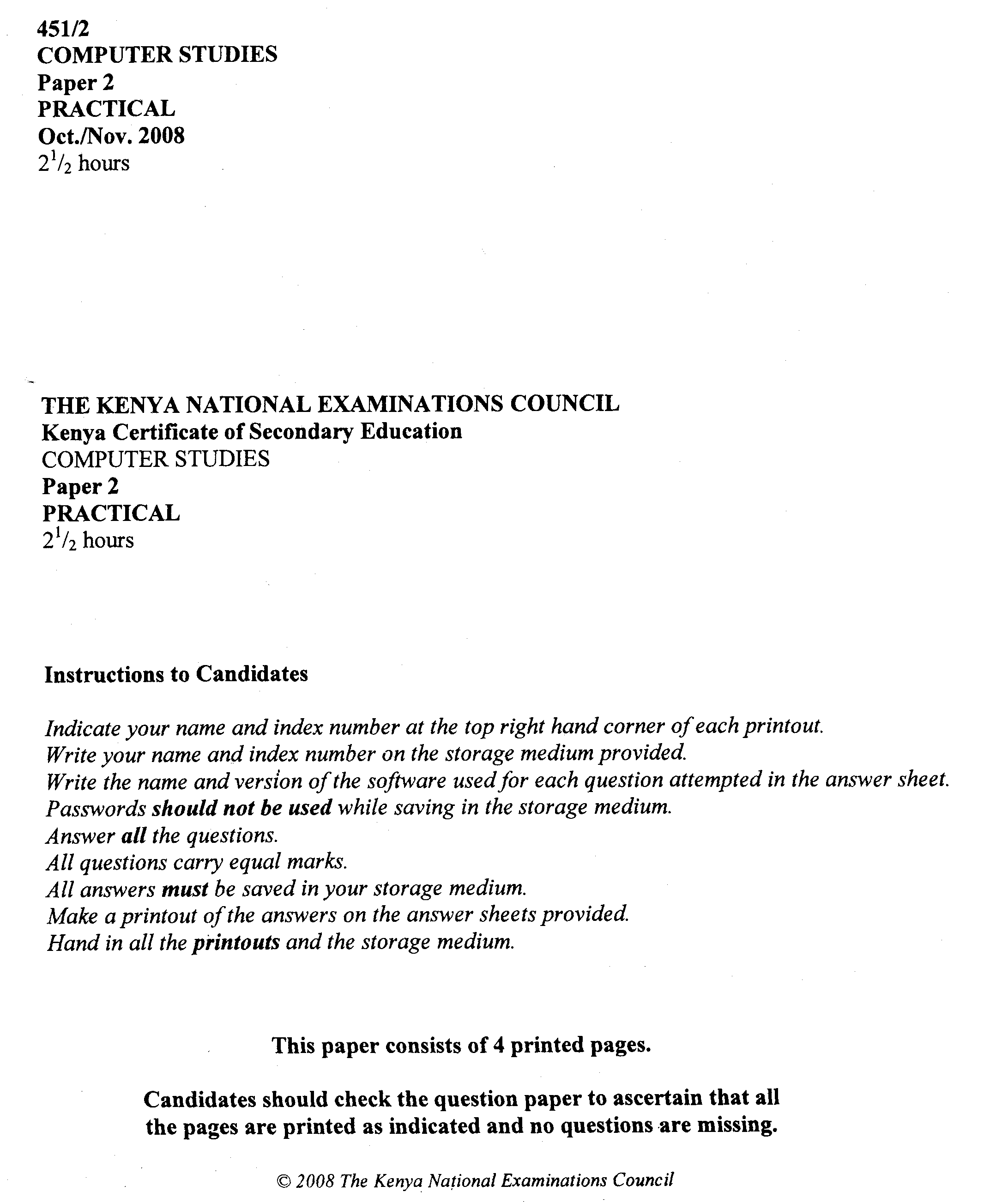 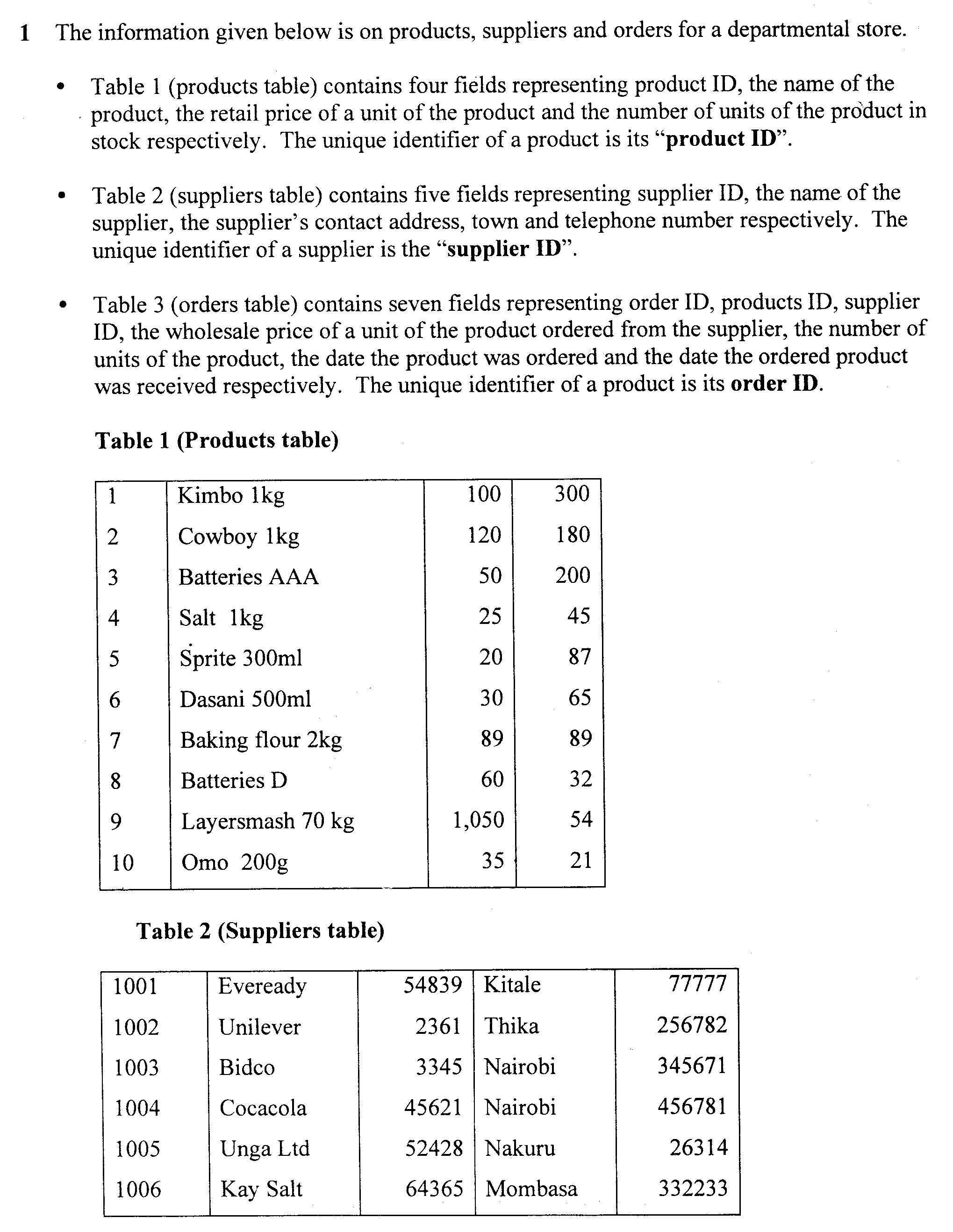 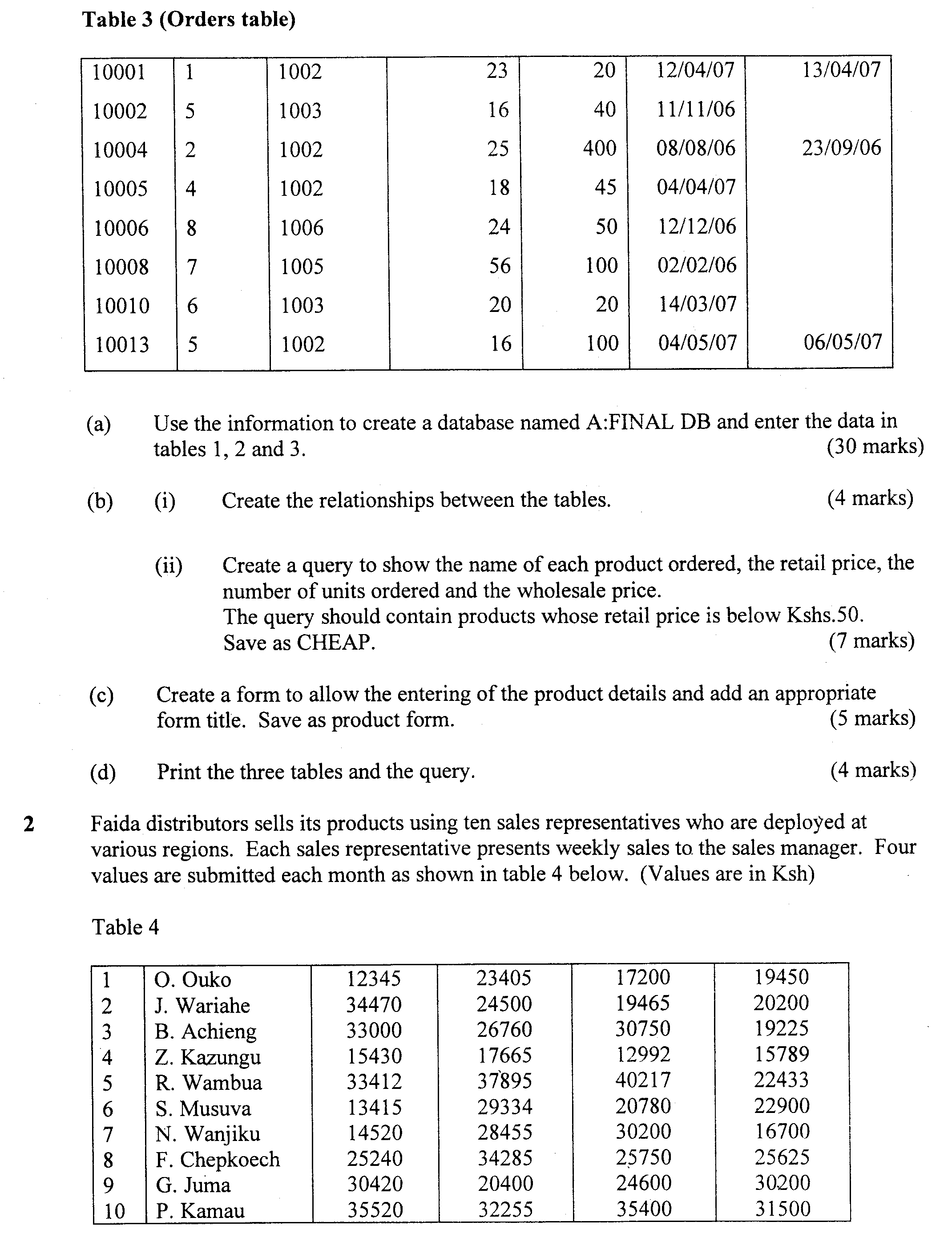 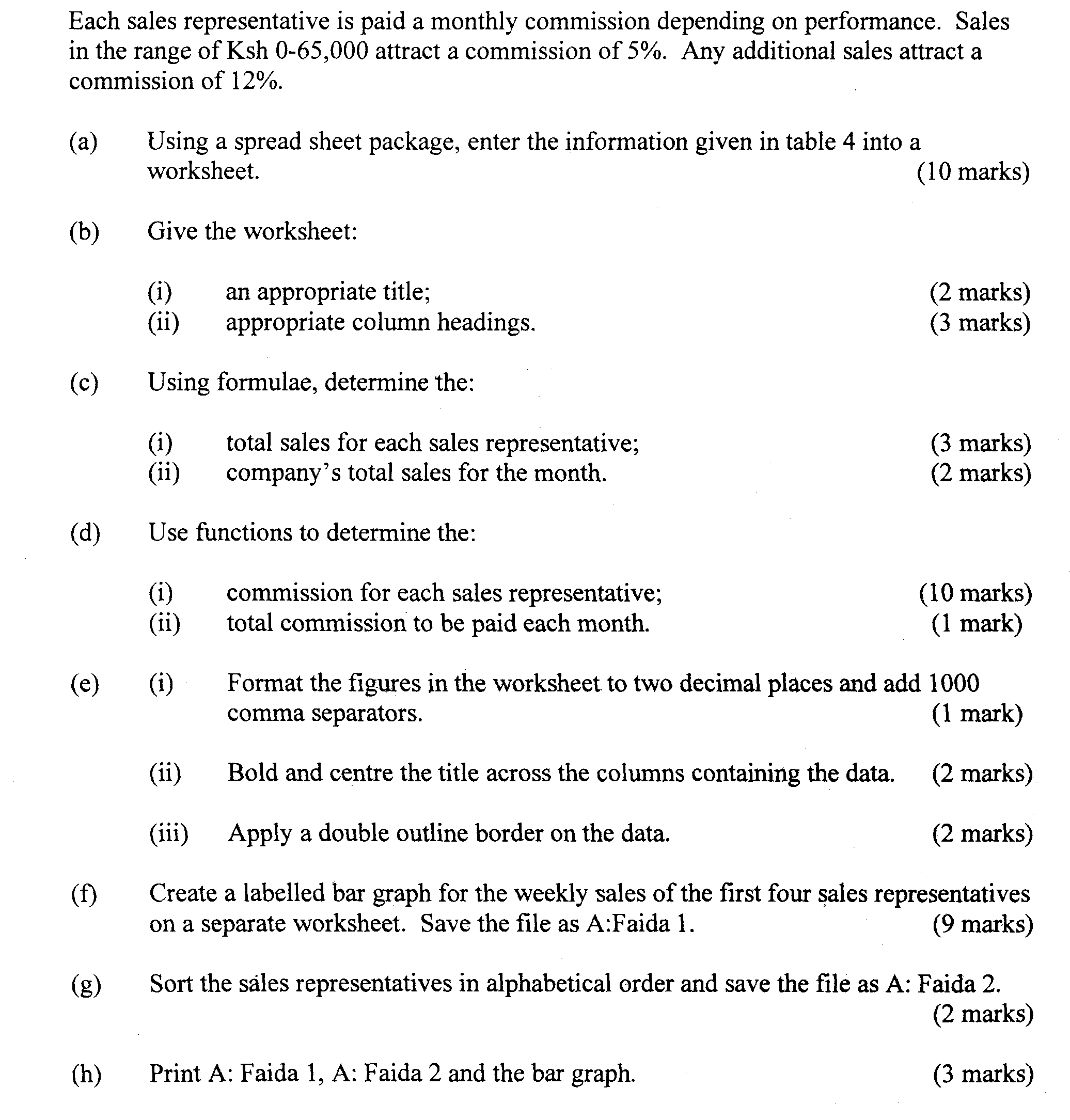 